									Office of Purchasing and Travel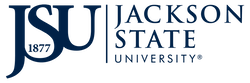 Division of Business and Finance1400 John R. Lynch StreetJackson, MS 39217601-979-0978   www.jsums.edu Jackson State UniversityNotice of Proposed Sole Source PurchaseSSP24-07 RFx 3150005252Jackson State University anticipates purchasing the items listed below as a sole source purchase. Anyone objecting to this purchase shall follow the procedures outlined below.Product Overview:The Virtual Driver Interactive (VDI) Simulator is a Real-time, on-screen infraction scoring on the seven most common driving infractions to deliver immediate, visual feedback as well as accelerate driver learning and retention. Multiple built-in consequence video scenes are based on the driver’s personal outcome and are presented in a first-person point of view. For example, a driver who hits a pedestrian while texting will have different consequences than a driver who is pulled over for impaired driving. Students have the option of using the ‘virtual’ phone built into the OSD program, or they can use their cell phone to text with a VDI bot to experience better the consequences of driving distracted.Explanation of need to be fulfilled by this item, how it is unique from all other options, and why it is the only one that can meet the specific needs of the department:This simulator will enhance the program and will illustrate to students how dangerous it is to drive impaired and under the influence. This device would enhance the department’s new program in hopes of educating our youth and community about the dangers of impaired and distracted driving.Name of company selling the item and why that source is the only possible source that can provide:Virtual Driver Interactive is the Sole Source Provider of the Virtual Touch Trainer simulator equipped with touch screen activation and custom-designed software to provide the following exclusive features and services.  The four different simulated distracted drives are built-in live texting program that can be used with the virtual on-screen phone or the driver’s own phone to provide the most realistic experience possible. Every distracted driver is followed by a real-world consequence video specific to the driving infraction encountered including a life flight rescue, emergency room intake, court hearings, and more. Four different simulated impaired drives allow drivers to experience the delayed response times associated with driving impaired. Every impaired driver is followed by a real-world consequence video specific to the driving infraction encountered including a field sobriety test, arrest, jail intake, court appearance, and more.Estimated cost of item and explanation of why the amount to be expended is considered reasonable:This product has an estimated cost of $9,900. The University could not compare prices because the product is only manufactured by one company, Virtual Driver Interactive (VDI).   They are the sole equipment supplier, and the current equipment the department is using was also purchased from VDI.  The quoted amount is reasonable and the lowest possible price since VDI is both the manufacturer and supplier of this equipment.Explanation of the efforts taken by the department to determine that this is the only source and efforts used to obtain the best possible price: The CPC Project Director had a discussion with the Director of Sales for Virtual Driver Interactive (VDI).  Due to all the research that was done to find a suitable Virtual Driver Interactive Simulator, VDI provided the best and only option.Any person or entity that objects and proposes that the commodity listed is not sole source and can be provided by another person or entity shall submit a written notice to:Kimberly R. Harris, CMPA, MHSADirector of Procurement ServicesJackson State University kimberly.r.harris@jsums.eduSubject Line must read “Sole Source Objection” The notice shall contain a detailed explanation of why the commodity is not a sole source procurement. Appropriate documentation shall also be submitted if applicable. If after a review of the submitted notice and documents, JSU determines that the commodity in the proposed sole source request can be provided by another person or entity, then JSU will withdraw the sole source request publication from the procurement portal website and submit the procurement of the commodity to an advertised competitive bid or selection process. 